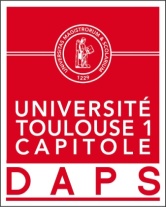                                  Joana PALERMOSport de Haut niveau                               Canoë-Kayak slalomFormation : DroitAnnée d’étude : Licence 3Catégorie : Sportive de Haut Niveau (SHN)Club de compétition : Pôle France Canoë-Kayak ToulouseNiveau : National / InternationalJours d’entraînements : 